Открытый урок отделения художественной гимнастики «Совершенствование элементов индивидуальной программы и групповых упражнений», посвященный Дню России и 100- летию системы дополнительного образования детей в России11 июня 2018г. в спортивном зале МБУ ДО ДЮСШ «Водник» был проведен открытый урок в учебно-тренировочных группах по художественной гимнастике тренера-преподавателя Горбачёвой Евгении Александровны.Данное мероприятие проводится ежегодно в конце учебного года для показательных выступлений уже готовых программ и просмотра индивидуальных программ и групповых упражнений на следующий спортивный сезон. Евгения Александровна рассказала для родителей, желающих приобщить своих девочек к занятиям художественной гимнастики- это очень не простой и сложный спортивный труд с самого детства. Многочасовые тренировки не всегда приносят, желаемый результат. Все зависит от самого спортсмена. Выразительность определяется, с одной стороны, богатством внутренних переживаний, чувств, с другой - владением двигательной палитрой, способной передать эти чувства. Конечно, это определяется, прежде всего, природными задатками, но и воспитывается той средой, в которой  спортсменка живет. В частности, тренер оказывает большое  влияние на формирование личности. В свою очередь, мастерство зависит от природной одаренности, внешних данных, от степени двигательных способностей, чувства позы, музыкальности и т.п.Показательные выступления дают возможность увидеть красоту и сложность этого вида спорта как для родителей так и для самих спортсменок, потому что ответственность перед тренером и желание выступить без ошибок воспитывает характер спортсмена. Надо сказать, что урок прошел достаточно на высоком уровне. Гимнастки выполняли различные упражнения, как отдельные движения, так и комбинации, сначала простые, затем более сложные.В следующем году в первом полугодии усложняются комбинации предыдущего  года обучения и отдельно изучаются новые движения, которые во втором полугодии тоже включаются в комбинации. 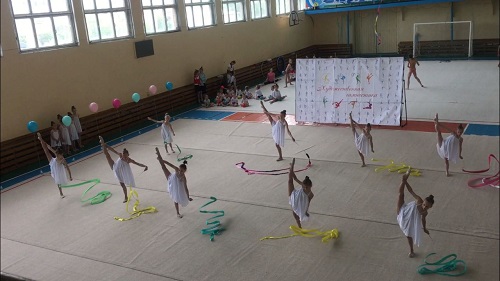 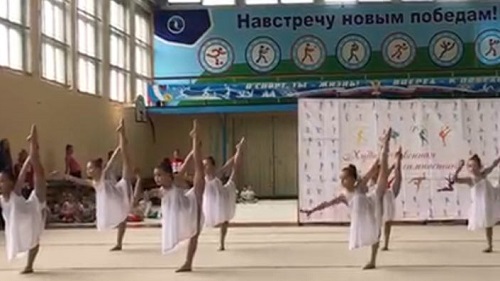 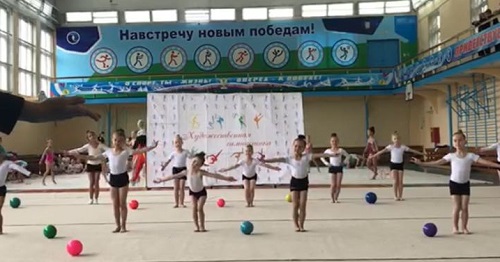 